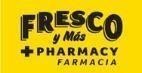 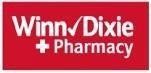 Vaccine Consent Form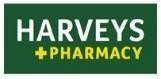 Please answer the following questions to determine if you are eligible for a vaccine. If you have any questions, please ask a pharmacist.If  receiving  a  booster or additional  dose  of  the  COVID-19 vaccine,  outside  of  the  primary series, I  attest  that  I meet  the  current  CDC  requirements. I certify that I am: (i) the Patient and at least 18 years of age; (ii) the parent or legal guardian of the minor Patient; or (iii) the legal guardian of the Patient. Further, I hereby give my consent to the healthcare provider of SEG pharmacies. I acknowledge that I have received, read, and understand the Vaccine information Statement for the vaccines(s) below. I have had the chance to ask questions about the contents of the Vaccine Information Statement. I understand both the benefits and risks associated with receiving this vaccine and believe the benefits outweigh the risks. I understand and agree that this company may be required by applicable law to report certain information without notice to me about my vaccinations to the appropriate state and federal regulatory authorities for purposed such as reporting of adverse events or immunization registries. I further agree to hold harmless BI-LO, LLC and its subsidiaries, officers, employees, agents, representatives, contractors, successors and assignees from any claim or action arising out of or, in any way incidental to this vaccination. I am under no duress and have read and understand this informed consent for the vaccine listed below. I will communicate the information provided to me today about my vaccination to my primary care provider if I have one. I also understand that I should wait in store for a 15-minute observation period after receiving my vaccine. Additionally, by signing below I attest that I qualify to receive vaccine based on my state health jurisdictions guidelines/eligibility requirements.Print Name	 Signature of Patient or Legal Guardian	DateVaccine QuestionnaireVaccine QuestionnaireYesNo1Have you received a dose of COVID-19 vaccine? If yes, which product?  Pfizer               Pediatric Pfizer (5 to <12 years)             Moderna            Johnson & Johnson 2COVID vaccine only: Is this your  First Dose     Second Dose    Third Dose (Immunocompromised Patients) or   Booster 3Are you currently sick with a moderate to high fever, vomiting/diarrhea?4Have you ever had a serious reaction after receiving an immunization including feeling dizzy or fainting?5Do you have chronic health conditions such as heart disease, lung disease, liver disease, asthma, kidney disease, metabolic disease (e.g., diabetes), anemia or other blood disorder?6Do you have cancer, leukemia, HIV/AIDS, or any other immune system problem? Have you been diagnosed withrheumatoid arthritis, ankylosing spondylitis, Crohn’s disease?7Do you have allergies to latex, medications, food, or vaccines? (eggs, gelatin, neomycin, polymyxin or thimerosal, polyethylene glycol). If yes, please list:   	____________________8Have you ever had a seizure disorder, brain disorder (including Guillain Barre) or any other nervous system disorders?9In the past 3 months have you taken medications that weaken the immune system such as cortisone, prednisone,other steroids or anticancer drugs, or have you had radiation treatments?10For Tdap and adult Td (ONLY): Do you have an open wound, puncture or tissue tear that prompted you to get atetanus shot?    11For women: are you pregnant or considering becoming pregnant in the next month?Live Vaccines OnlyLive Vaccines OnlyLive Vaccines OnlyLive Vaccines Only1Are you currently on home infusions or weekly injections?2Have you received any vaccines or skin tests in the past four weeks?3Have you received a blood transfusion, blood products, or immune globulin or antiviral drug in the past year?4Do you have a history of thymus disease or thymectomy? (yellow fever only)5Are you currently taking any antibiotics or antimalarial medications? (Oral typhoid only)Admin DateVaccineLot #Exp DateManufacturerDosageSite of InjectionEUA DateVIS DateDate MD NotifiedFor children ages 3-17: I attest I informed the patient or adult caregiver of the importance of pediatrician wellness checksFor children ages 3-17: I attest I informed the patient or adult caregiver of the importance of pediatrician wellness checksFor children ages 3-17: I attest I informed the patient or adult caregiver of the importance of pediatrician wellness checksFor children ages 3-17: I attest I informed the patient or adult caregiver of the importance of pediatrician wellness checksFor children ages 3-17: I attest I informed the patient or adult caregiver of the importance of pediatrician wellness checksFor children ages 3-17: I attest I informed the patient or adult caregiver of the importance of pediatrician wellness checksFor children ages 3-17: I attest I informed the patient or adult caregiver of the importance of pediatrician wellness checksFor children ages 3-17: I attest I informed the patient or adult caregiver of the importance of pediatrician wellness checksFor children ages 3-17: I attest I informed the patient or adult caregiver of the importance of pediatrician wellness checksFor children ages 3-17: I attest I informed the patient or adult caregiver of the importance of pediatrician wellness checksSignature of administering Pharmacist:Signature of administering Pharmacist:Signature of administering Pharmacist:Signature of administering Pharmacist:Signature of administering Pharmacist:Signature of administering Pharmacist:Signature of administering Pharmacist:Signature of administering Pharmacist:Signature of administering Pharmacist:Signature of administering Pharmacist: